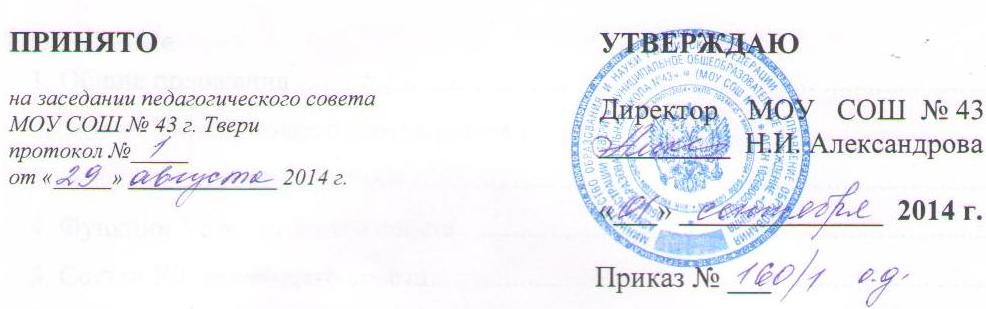 Регистрационный номер № ___________ПОЛОЖЕНИЕо группе продленного дня МОУ СОШ № 43I. Общие положения1.1. Настоящее Положение устанавливает порядок комплектования и регулирует организацию деятельности групп продленного дня (далее ГПД) в МОУ СОШ № 43. 1.2. ГПД открываются с целью оказания всесторонней помощи семье в развитии навыков самостоятельности в обучении, воспитания и развития творческих способностей обучающихся. 1.3. Настоящее Положение составлено в соответствии с Законом РФ «Об образовании», Типовым Положением об общеобразовательном учреждении, СанПиН 2.4.2.2821-10 «Санитарно-эпидемиологические требования к условиям и организации обучения в общеобразовательных учреждениях», Уставом образовательного учреждения (ОУ). 1.4. Основными задачами создания ГПД являются:– организация пребывания обучающихся в школе, при отсутствии условий для своевременно организации самоподготовки в домашних условиях, из-за занятости родителей;– создание оптимальных условий для организации развития творческих способностей ребёнка при невозможности организации контроля со стороны родителей (законных представителей) обучающихся;– организация пребывания обучающихся в образовательном учреждении для активного участия их во внеклассной работе.2. Организация деятельности ГПД2.1. Деятельность ГПД регламентируется режимом работы, утвержденным приказом директора школы до начала функционирования ГПД. 2.2. Работа ГПД организуется в соответствии с требованиями, определенными санитарными правилами СанПиН 2.4.2.2821-10 «Санитарно-эпидемиологические требования к условиям и организации обучения в общеобразовательных учреждениях»;2.3. Режим работы ГПД устанавливается приказом директора по школе, но не более 30 часов в неделю при 1 ставке воспитателя и 15 часов при 0,5 ставках воспитателя. Зачисление в ГПД производится по желанию родителей (законных представителей) на основании их письменных заявлений и приказа директора ОУ. В приказе директора ОУ должен быть определен контингент обучающихся, указаны воспитатели, работающие в ГПД, определены игровые помещения дл ГПД. Функционирование ГПД осуществляется с 01 сентября по 30 мая (без учета школьных каникул). Деятельность ГПД может осуществляться в период школьных каникул на основании заявлений родителей (законных представителей) по согласованию с директором ОУ.2.4. ГПД работает в режиме полного рабочего дня до 18 часов, что включает в себя 30 недельных часов в общеобразовательных классах для обучающих начального общего образования. По желанию родителей (законных представителей) обучающихся возможно кратковременное пребывание детей в ГПД до 15 часов по согласованию с руководителем Управления образования г. Твери (15 недельных часов в общеобразовательных классах для обучающих начального общего образования).При пребывании обучающихся в ГПД до 15 часов им должны быть обеспечены прогулка, обед, досуговые занятия.Оплата воспитателю ГПД производится с учетом фактически отработанного времени.2.5. Наполняемость ГПД устанавливается в количестве не менее 25  обучающихся.2.6. Режим работы ГПД должен предусматривать двигательную активность обучающихся на воздухе, самоподготовку, мероприятия развивающего характера, в т.ч. по коррекции психического и физического развития. Допускается привлечение для проведения занятий с воспитанниками ГПД специалистов: педагогов дополнительного образования, руководителей физического воспитания, психологов, логопедов, социальных работников.2.7. В ГПД организуется комплексное оздоровление детей, имеющих проблемы в состоянии здоровья, с включением в его структуру психолого-педагогической коррекции.2.8. Продолжительность прогулки на свежем воздухе для обучающихся в ГПД осуществляется до начала самоподготовки.При несоответствующих погодных условиях, прогулка заменяется подвижными играми в хорошо проветренном помещении.2.9. Самоподготовка может быть организована не ранее 16 часов. Продолжительность самоподготовки определяется классом обучения:Первый класс со второго полугодия – до 1 часа;Второй класс – до 1,5 часа;Третий-четвертый классы – до 2 часов.Время, отведенное на самоподготовку, не допускается использовать на другие цели.2.10. Для обучающихся ГПД организуется двухразовое горячее питание.2.11. Медицинское обслуживание детей осуществляет медицинский работник учреждения, в пределах своих должностных обязанностей.2.12. Сменная одежда, обувь, гигиенические принадлежности приобретаются родителями (законными представителями) и хранятся в установленном месте.2.13. Учебно-воспитательный процесс в ГПД определяется планом воспитательной работы воспитателя ГПД.2.14. Воспитатель ГПД, осуществляет свою деятельность в соответствии с должностной инструкцией, разрабатываемой и утверждаемой директором школы, в т. ч. создает благоприятные условия для выполнения домашних заданий, самообразования, лично-ориентированного развития.2.15. Воспитатель ГПД несет ответственность за жизнь и здоровье воспитанников во время организации учебно-воспитательного процесса в ГПД соблюдение установленных санитарно-гигиенических норм и требований к режиму дня.2.16. Деятельность ГПД регламентируется следующими документами:• Настоящим Положением;• Должностными обязанностями воспитателя ГПД;• Режимом работы;• Приказами директора по школе о работе ГПД;• Журналом ГПД;• Другими документами, обеспечивающими режим занятий и организацию работы ГПД.2.17. Воспитанники группы продленного дня могут заниматься в музыкальных, художественных, спортивных и других учреждениях дополнительного образования детей, в различных кружках и секциях, организуемых на базе школе, участвовать в конкурсах, смотрах, олимпиадах и других массовых мероприятиях для обучающихся.2.18. По письменной просьбе родителей воспитатель группы продленного дня может отпускать воспитанника для занятий в кружках и секциях на базе школы, посещения учебных занятий в учреждения дополнительного образования (по письменному заявлению от родителей).2.19. При самоподготовке воспитанники могут использовать возможности читального зала школьной библиотеки. Учебная и справочная литература воспитанников может храниться в определенном месте для использования при самоподготовке. Во время самоподготовки педагогическими работниками могут быть организованы консультации по учебным предметам. 3. Организация образовательного и воспитательного процесса в ГПД3.1. Деятельность ГПД осуществляется по учебному плану, включающему в себя:Прогулку, активно-двигательную и физкультурно-оздоровительную деятельность – 2,5 часа;Самоподготовку, консультации по выполнению домашнего задания,Развивающие занятия по интересам;Занятия в кружках по выбору и другое. Продолжительность занятий – 30 минут.Учебный план ГПД составляется с учетом пребывания обучающихся в ГПД до 15  часов или до 18 часов.3.2. Воспитатель ГПД на основании заявления родителей (законных представителей) вправе отпускать обучающихся для посещения учебных занятий в учреждениях дополнительного образования на время, указанное в заявлении. Ответственность за жизнь и здоровье детей в данный промежуток времени несут родители (законные представители).3.3. Воспитатель ГПД самостоятельно разрабатывает календарный учебный план с учетом расписания учебных занятий ОУ, который должен быть утвержден директором ОУ.3.4. Воспитатель ГПД ведет журнал ГПД.3.5. Администрацией ОУ воспитателю ГПД должны быть предоставлены сведения о  родителях (законных представителях) с указанием домашнего адреса, телефона и времени пребывания в ГПД.Для работы ГПД с учетом расписания учебных занятий в ОУ могут быть использованы учебные кабинеты, мастерские, физкультурный и актовый зал, читальный зал библиотеки и другие помещения ОУ.4. Порядок комплектования ГПД4.1. Образовательное учреждение открывает ГПД по запросам родителей (законных представителей).4.2. Количество ГПД в общеобразовательном учреждении определяется:• Потребностью населения;• Санитарными нормами и условиями, созданными в образовательном учреждении для проведения занятий;4.3. Зачисление обучающихся в ГПД осуществляется приказом директора по школе по заявлению родителей (законных представителей) на 01 сентября текущего года. Зачисление обучающихся в ГПД в течение учебного года производится только при наличии мест.4.4. Отчисление обучающихся из ГПД осуществляется приказом директора школы по заявлению родителей (законных представителей)4.5. Наполняемость групп продленного дня: для общеобразовательного класса – до 25 учеников5. Права и обязанности участников образовательного процесса 5.1. Права и обязанности работников общеобразовательного учреждения в группе продленного дня определяются уставом школы, правилами внутреннего распорядка, должностными инструкциями, правилами поведения обучающихся и настоящим положением.5.2. Директор школы и его заместители несут ответственность за:· создание необходимых условий для работы ГПД;· организацию образовательного процесса;· охрану жизни и здоровья обучающихся;· организацию горячего питания и отдыха обучающихся;5.3. Директор школы утверждает режим работы ГПД, заместитель директора по ВР организуют методическую работу воспитателей, осуществляет контроль работы группы продленного дня.5.4. Воспитатель ГПД отвечает за:состояние и организацию образовательной деятельности в ГПД;посещаемость обучающимися ГПД;охрану жизни и здоровья обучающихся в период пребывания в ГПД;систематическое и своевременное ведение документации ГПД, а так же за сохранность учебного оборудования во время проведения учебных или досуговых занятий.